Band Trip 2023Orlando, FloridaTrip Dates:  June 4-8, 2023Estimated Trip Cost*$1889 (final price will be determined by number of participants and airfare rates) This price is based quad occupancy and includes hotel cost, all estimated travel costs, all meals, and all show/park entrance fees.  *Price may go up or down slightly depending on the number of participants and airfare rates.Trip Highlights-Four nights at Orlando Lake Buena Vista Marriott-All meals included-All admissions, entrance fees, taxes are included-Activities include: *Four major Disney parks (Epcot, Magic Kingdom, Hollywood Studios, Animal Kingdom)*Universal Studios & Universal Islands of Adventure*Cirque de Solieil*Seniors-Since this trip will be after graduation, all newly graduated seniors must  sign a release form agreeing to the rules and requirements of FISDTrip Cost  $1889: Final price will be determined by number of participants and transportation costs (airfare and ground in Orlando) This price is based on 4 students in a room, with around 62 students participating.  Chaperones must pay the difference if they wish to have a double or single occupancy room.Cost Breakdown:-Bus cost: $150 per person-Room/Ticket cost: ($1089 per person, based on quad occupancy)**-Airfare-$650 (This was the actual price quoted by American Airlines in July.  We will be searching airfare rates until appx 90 days out to find the best rates) All participants (students & chaperones) must pay a deposit of no less than $200 by September 30th.   *Suggested Payment Schedule:Payment 1                        	$200                      	Due by September 30, 2022Payment 2                        	$300                      	Due by October 21, 2022Payment 3                        	$300                        	Due by November 18, 2022Payment 4				$200				Due by December 15, 2022Payment 5                        	$300                      	Due by January 27, 2023Payment 6                       	$300                      	Due by February 24, 2023Payment 7                        	$Final Payment             Due by March 24, 2023*-After the initial deposit, you may make payments for any amount at any time through your online trip account with CCIS.  All payments must be completed by March 24, 2023.**-Adult Chaperone cost will be approximately $2250 if staying two in a room.  To register for this trip and get more information on payments, travel protection, and more please use  this link:https://ccistravel.grcoll.co/go/farmersvillehsbandorlando2023This link will also be posted in the Band Google Class.  If you have any questions, please contact me at:scross@farmersvilleisd.orgWe are excited about this opportunity, and hope your child will be a part of this amazing experience!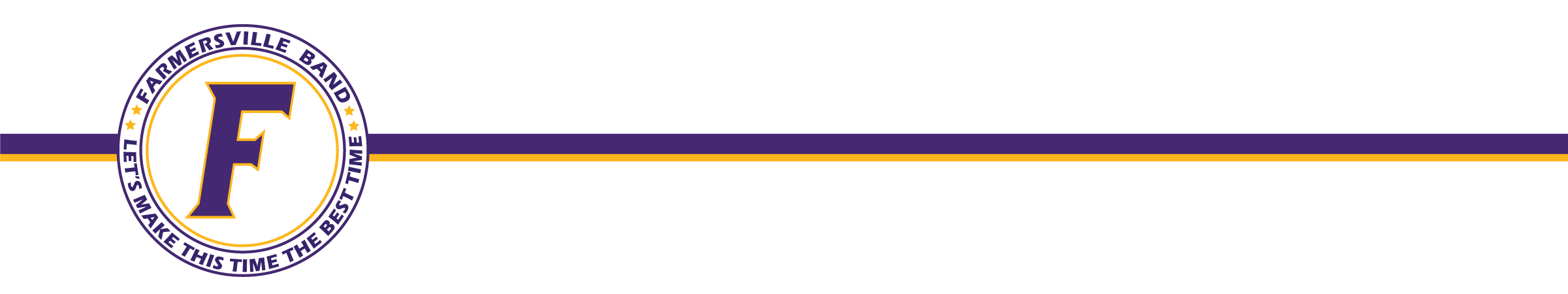 